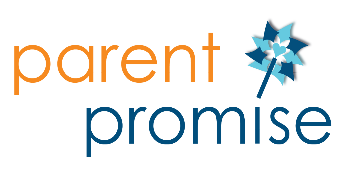 Board of Directors Annual Meeting AgendaParent Promise, 4323 NW 63th St., Ste. 200Via Zoom/Parent Promise Conference RoomJune 23, 2022, NoonJoin Zoom Meeting:  https://us02web.zoom.us/j/81201468263Agenda ItemPresenterWelcome      Introductions of guestsBrittney Wycoff, PresidentApproval of May 2021 MinutesMichelle Edstrom, SecretaryTreasurer’s Report     Approval of May 2021 Financials     FY23 Budget ApprovalLarry StephensProgram ReportShawna NormanExecutive Director’s Report     Melody LaneSherry FairPresident’s ReportBrittney WycoffPresident Elect’s RemarksMelanie RughaniOld Business     Vote for approval of Strategic Plan     Vote for approval of Used Equipment Policy New Business      Juneteenth as a paid holidayAdjournment